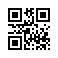 Strana:  1 z Strana:  1 z Strana:  1 z 22222Odběratel:Odběratel:Odběratel:Odběratel:Odběratel:Odběratel:Univerzita J. E. Purkyně
Pasteurova 3544/1
400 96 ÚSTÍ NAD LABEM
Česká republikaUniverzita J. E. Purkyně
Pasteurova 3544/1
400 96 ÚSTÍ NAD LABEM
Česká republikaUniverzita J. E. Purkyně
Pasteurova 3544/1
400 96 ÚSTÍ NAD LABEM
Česká republikaUniverzita J. E. Purkyně
Pasteurova 3544/1
400 96 ÚSTÍ NAD LABEM
Česká republikaUniverzita J. E. Purkyně
Pasteurova 3544/1
400 96 ÚSTÍ NAD LABEM
Česká republikaUniverzita J. E. Purkyně
Pasteurova 3544/1
400 96 ÚSTÍ NAD LABEM
Česká republikaUniverzita J. E. Purkyně
Pasteurova 3544/1
400 96 ÚSTÍ NAD LABEM
Česká republikaUniverzita J. E. Purkyně
Pasteurova 3544/1
400 96 ÚSTÍ NAD LABEM
Česká republikaUniverzita J. E. Purkyně
Pasteurova 3544/1
400 96 ÚSTÍ NAD LABEM
Česká republikaUniverzita J. E. Purkyně
Pasteurova 3544/1
400 96 ÚSTÍ NAD LABEM
Česká republikaUniverzita J. E. Purkyně
Pasteurova 3544/1
400 96 ÚSTÍ NAD LABEM
Česká republikaUniverzita J. E. Purkyně
Pasteurova 3544/1
400 96 ÚSTÍ NAD LABEM
Česká republikaPID:PID:PID:PID:PID:Odběratel:Odběratel:Odběratel:Univerzita J. E. Purkyně
Pasteurova 3544/1
400 96 ÚSTÍ NAD LABEM
Česká republikaUniverzita J. E. Purkyně
Pasteurova 3544/1
400 96 ÚSTÍ NAD LABEM
Česká republikaUniverzita J. E. Purkyně
Pasteurova 3544/1
400 96 ÚSTÍ NAD LABEM
Česká republikaUniverzita J. E. Purkyně
Pasteurova 3544/1
400 96 ÚSTÍ NAD LABEM
Česká republikaUniverzita J. E. Purkyně
Pasteurova 3544/1
400 96 ÚSTÍ NAD LABEM
Česká republikaUniverzita J. E. Purkyně
Pasteurova 3544/1
400 96 ÚSTÍ NAD LABEM
Česká republikaUniverzita J. E. Purkyně
Pasteurova 3544/1
400 96 ÚSTÍ NAD LABEM
Česká republikaUniverzita J. E. Purkyně
Pasteurova 3544/1
400 96 ÚSTÍ NAD LABEM
Česká republikaUniverzita J. E. Purkyně
Pasteurova 3544/1
400 96 ÚSTÍ NAD LABEM
Česká republikaUniverzita J. E. Purkyně
Pasteurova 3544/1
400 96 ÚSTÍ NAD LABEM
Česká republikaUniverzita J. E. Purkyně
Pasteurova 3544/1
400 96 ÚSTÍ NAD LABEM
Česká republikaUniverzita J. E. Purkyně
Pasteurova 3544/1
400 96 ÚSTÍ NAD LABEM
Česká republikaPID:PID:PID:PID:PID:22345140582234514058Odběratel:Odběratel:Odběratel:Univerzita J. E. Purkyně
Pasteurova 3544/1
400 96 ÚSTÍ NAD LABEM
Česká republikaUniverzita J. E. Purkyně
Pasteurova 3544/1
400 96 ÚSTÍ NAD LABEM
Česká republikaUniverzita J. E. Purkyně
Pasteurova 3544/1
400 96 ÚSTÍ NAD LABEM
Česká republikaUniverzita J. E. Purkyně
Pasteurova 3544/1
400 96 ÚSTÍ NAD LABEM
Česká republikaUniverzita J. E. Purkyně
Pasteurova 3544/1
400 96 ÚSTÍ NAD LABEM
Česká republikaUniverzita J. E. Purkyně
Pasteurova 3544/1
400 96 ÚSTÍ NAD LABEM
Česká republikaUniverzita J. E. Purkyně
Pasteurova 3544/1
400 96 ÚSTÍ NAD LABEM
Česká republikaUniverzita J. E. Purkyně
Pasteurova 3544/1
400 96 ÚSTÍ NAD LABEM
Česká republikaUniverzita J. E. Purkyně
Pasteurova 3544/1
400 96 ÚSTÍ NAD LABEM
Česká republikaUniverzita J. E. Purkyně
Pasteurova 3544/1
400 96 ÚSTÍ NAD LABEM
Česká republikaUniverzita J. E. Purkyně
Pasteurova 3544/1
400 96 ÚSTÍ NAD LABEM
Česká republikaUniverzita J. E. Purkyně
Pasteurova 3544/1
400 96 ÚSTÍ NAD LABEM
Česká republikaPID:PID:PID:PID:PID:22345140582234514058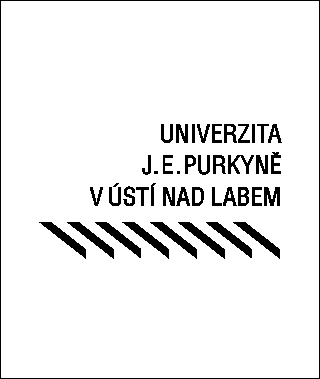 Univerzita J. E. Purkyně
Pasteurova 3544/1
400 96 ÚSTÍ NAD LABEM
Česká republikaUniverzita J. E. Purkyně
Pasteurova 3544/1
400 96 ÚSTÍ NAD LABEM
Česká republikaUniverzita J. E. Purkyně
Pasteurova 3544/1
400 96 ÚSTÍ NAD LABEM
Česká republikaUniverzita J. E. Purkyně
Pasteurova 3544/1
400 96 ÚSTÍ NAD LABEM
Česká republikaUniverzita J. E. Purkyně
Pasteurova 3544/1
400 96 ÚSTÍ NAD LABEM
Česká republikaUniverzita J. E. Purkyně
Pasteurova 3544/1
400 96 ÚSTÍ NAD LABEM
Česká republikaUniverzita J. E. Purkyně
Pasteurova 3544/1
400 96 ÚSTÍ NAD LABEM
Česká republikaUniverzita J. E. Purkyně
Pasteurova 3544/1
400 96 ÚSTÍ NAD LABEM
Česká republikaUniverzita J. E. Purkyně
Pasteurova 3544/1
400 96 ÚSTÍ NAD LABEM
Česká republikaUniverzita J. E. Purkyně
Pasteurova 3544/1
400 96 ÚSTÍ NAD LABEM
Česká republikaUniverzita J. E. Purkyně
Pasteurova 3544/1
400 96 ÚSTÍ NAD LABEM
Česká republikaUniverzita J. E. Purkyně
Pasteurova 3544/1
400 96 ÚSTÍ NAD LABEM
Česká republikaSmlouva:Smlouva:Smlouva:Smlouva:Smlouva:22345140582234514058Univerzita J. E. Purkyně
Pasteurova 3544/1
400 96 ÚSTÍ NAD LABEM
Česká republikaUniverzita J. E. Purkyně
Pasteurova 3544/1
400 96 ÚSTÍ NAD LABEM
Česká republikaUniverzita J. E. Purkyně
Pasteurova 3544/1
400 96 ÚSTÍ NAD LABEM
Česká republikaUniverzita J. E. Purkyně
Pasteurova 3544/1
400 96 ÚSTÍ NAD LABEM
Česká republikaUniverzita J. E. Purkyně
Pasteurova 3544/1
400 96 ÚSTÍ NAD LABEM
Česká republikaUniverzita J. E. Purkyně
Pasteurova 3544/1
400 96 ÚSTÍ NAD LABEM
Česká republikaUniverzita J. E. Purkyně
Pasteurova 3544/1
400 96 ÚSTÍ NAD LABEM
Česká republikaUniverzita J. E. Purkyně
Pasteurova 3544/1
400 96 ÚSTÍ NAD LABEM
Česká republikaUniverzita J. E. Purkyně
Pasteurova 3544/1
400 96 ÚSTÍ NAD LABEM
Česká republikaUniverzita J. E. Purkyně
Pasteurova 3544/1
400 96 ÚSTÍ NAD LABEM
Česká republikaUniverzita J. E. Purkyně
Pasteurova 3544/1
400 96 ÚSTÍ NAD LABEM
Česká republikaUniverzita J. E. Purkyně
Pasteurova 3544/1
400 96 ÚSTÍ NAD LABEM
Česká republika22345140582234514058Univerzita J. E. Purkyně
Pasteurova 3544/1
400 96 ÚSTÍ NAD LABEM
Česká republikaUniverzita J. E. Purkyně
Pasteurova 3544/1
400 96 ÚSTÍ NAD LABEM
Česká republikaUniverzita J. E. Purkyně
Pasteurova 3544/1
400 96 ÚSTÍ NAD LABEM
Česká republikaUniverzita J. E. Purkyně
Pasteurova 3544/1
400 96 ÚSTÍ NAD LABEM
Česká republikaUniverzita J. E. Purkyně
Pasteurova 3544/1
400 96 ÚSTÍ NAD LABEM
Česká republikaUniverzita J. E. Purkyně
Pasteurova 3544/1
400 96 ÚSTÍ NAD LABEM
Česká republikaUniverzita J. E. Purkyně
Pasteurova 3544/1
400 96 ÚSTÍ NAD LABEM
Česká republikaUniverzita J. E. Purkyně
Pasteurova 3544/1
400 96 ÚSTÍ NAD LABEM
Česká republikaUniverzita J. E. Purkyně
Pasteurova 3544/1
400 96 ÚSTÍ NAD LABEM
Česká republikaUniverzita J. E. Purkyně
Pasteurova 3544/1
400 96 ÚSTÍ NAD LABEM
Česká republikaUniverzita J. E. Purkyně
Pasteurova 3544/1
400 96 ÚSTÍ NAD LABEM
Česká republikaUniverzita J. E. Purkyně
Pasteurova 3544/1
400 96 ÚSTÍ NAD LABEM
Česká republikaČíslo účtu:Číslo účtu:Číslo účtu:Číslo účtu:Číslo účtu:22345140582234514058Univerzita J. E. Purkyně
Pasteurova 3544/1
400 96 ÚSTÍ NAD LABEM
Česká republikaUniverzita J. E. Purkyně
Pasteurova 3544/1
400 96 ÚSTÍ NAD LABEM
Česká republikaUniverzita J. E. Purkyně
Pasteurova 3544/1
400 96 ÚSTÍ NAD LABEM
Česká republikaUniverzita J. E. Purkyně
Pasteurova 3544/1
400 96 ÚSTÍ NAD LABEM
Česká republikaUniverzita J. E. Purkyně
Pasteurova 3544/1
400 96 ÚSTÍ NAD LABEM
Česká republikaUniverzita J. E. Purkyně
Pasteurova 3544/1
400 96 ÚSTÍ NAD LABEM
Česká republikaUniverzita J. E. Purkyně
Pasteurova 3544/1
400 96 ÚSTÍ NAD LABEM
Česká republikaUniverzita J. E. Purkyně
Pasteurova 3544/1
400 96 ÚSTÍ NAD LABEM
Česká republikaUniverzita J. E. Purkyně
Pasteurova 3544/1
400 96 ÚSTÍ NAD LABEM
Česká republikaUniverzita J. E. Purkyně
Pasteurova 3544/1
400 96 ÚSTÍ NAD LABEM
Česká republikaUniverzita J. E. Purkyně
Pasteurova 3544/1
400 96 ÚSTÍ NAD LABEM
Česká republikaUniverzita J. E. Purkyně
Pasteurova 3544/1
400 96 ÚSTÍ NAD LABEM
Česká republikaPeněžní ústav:Peněžní ústav:Peněžní ústav:Peněžní ústav:Peněžní ústav:22345140582234514058Univerzita J. E. Purkyně
Pasteurova 3544/1
400 96 ÚSTÍ NAD LABEM
Česká republikaUniverzita J. E. Purkyně
Pasteurova 3544/1
400 96 ÚSTÍ NAD LABEM
Česká republikaUniverzita J. E. Purkyně
Pasteurova 3544/1
400 96 ÚSTÍ NAD LABEM
Česká republikaUniverzita J. E. Purkyně
Pasteurova 3544/1
400 96 ÚSTÍ NAD LABEM
Česká republikaUniverzita J. E. Purkyně
Pasteurova 3544/1
400 96 ÚSTÍ NAD LABEM
Česká republikaUniverzita J. E. Purkyně
Pasteurova 3544/1
400 96 ÚSTÍ NAD LABEM
Česká republikaUniverzita J. E. Purkyně
Pasteurova 3544/1
400 96 ÚSTÍ NAD LABEM
Česká republikaUniverzita J. E. Purkyně
Pasteurova 3544/1
400 96 ÚSTÍ NAD LABEM
Česká republikaUniverzita J. E. Purkyně
Pasteurova 3544/1
400 96 ÚSTÍ NAD LABEM
Česká republikaUniverzita J. E. Purkyně
Pasteurova 3544/1
400 96 ÚSTÍ NAD LABEM
Česká republikaUniverzita J. E. Purkyně
Pasteurova 3544/1
400 96 ÚSTÍ NAD LABEM
Česká republikaUniverzita J. E. Purkyně
Pasteurova 3544/1
400 96 ÚSTÍ NAD LABEM
Česká republika2234514058223451405822345140582234514058Dodavatel:Dodavatel:Dodavatel:Dodavatel:Dodavatel:Dodavatel:Dodavatel:22345140582234514058DIČ:DIČ:DIČ:CZ44555601CZ44555601CZ44555601CZ44555601Dodavatel:Dodavatel:Dodavatel:Dodavatel:Dodavatel:Dodavatel:Dodavatel:22345140582234514058DIČ:DIČ:DIČ:CZ44555601CZ44555601CZ44555601CZ44555601IČ:IČ:0264447902644479026444790264447902644479DIČ:DIČ:22345140582234514058IČ:IČ:IČ:44555601445556014455560144555601IČ:IČ:0264447902644479026444790264447902644479DIČ:DIČ:22345140582234514058IČ:IČ:IČ:4455560144555601445556014455560122345140582234514058IČ:IČ:IČ:4455560144555601445556014455560122345140582234514058IČ:IČ:IČ:445556014455560144555601445556012234514058223451405822345140582234514058Konečný příjemce:Konečný příjemce:Konečný příjemce:Konečný příjemce:Konečný příjemce:Konečný příjemce:Konečný příjemce:Konečný příjemce:Konečný příjemce:Konečný příjemce:223451405822345140582234514058223451405822345140582234514058Platnost objednávky do:Platnost objednávky do:Platnost objednávky do:Platnost objednávky do:Platnost objednávky do:Platnost objednávky do:Platnost objednávky do:Platnost objednávky do:31.12.202331.12.202331.12.202331.12.202331.12.2023Termín dodání:Termín dodání:Termín dodání:Termín dodání:Termín dodání:Termín dodání:Termín dodání:30.11.202330.11.202330.11.202330.11.202330.11.2023Forma úhrady:Forma úhrady:Forma úhrady:Forma úhrady:Forma úhrady:Forma úhrady:Forma úhrady:PříkazemPříkazemPříkazemPříkazemPříkazemForma úhrady:Forma úhrady:Forma úhrady:Forma úhrady:Forma úhrady:Forma úhrady:Forma úhrady:PříkazemPříkazemPříkazemPříkazemPříkazemForma úhrady:Forma úhrady:Forma úhrady:Forma úhrady:Forma úhrady:Forma úhrady:Forma úhrady:PříkazemPříkazemPříkazemPříkazemPříkazemTermín úhrady:Termín úhrady:Termín úhrady:Termín úhrady:Termín úhrady:Termín úhrady:Termín úhrady:Termín úhrady:Termín úhrady:Termín úhrady:Termín úhrady:Termín úhrady:Termín úhrady:Termín úhrady:Objednávka je návrhem na uzavření smlouvy dle § 1731 a násl. zákona č.89/2012 Sb., občanského zákoníku, v platném znění. Je-li plnění dle objednávky vyšší než 50.000,-Kč bez DPH,
musí být objednávka dodavatelem bez zbytečného odkladu potvrzena.
Uzavřená smlouva, tzn. objednávka i s potvrzením, podléhá povinnosti zveřejnění v registru smluv MV dle zákona č. 340/2015 Sb., v platném znění.
__________________________________________________________________________________________________
Na fakturu uveďte číslo objednávky a číslo projektu, které je nezbytnou podmínkou pro úhradu faktury.



Akceptací objednávky dodavatel prohlašuje, že není ve střetu zájmů, zejména ve vztahu k zák.č.159/2006 Sb., § 4b, a současně se na dodavatele nebo jeho poddodavatele nevztahují
mezinárodní sankce podle zákona upravujícího provádění mezinárodních sankcí.


Objednávka je návrhem na uzavření smlouvy dle § 1731 a násl. zákona č.89/2012 Sb., občanského zákoníku, v platném znění. Je-li plnění dle objednávky vyšší než 50.000,-Kč bez DPH,
musí být objednávka dodavatelem bez zbytečného odkladu potvrzena.
Uzavřená smlouva, tzn. objednávka i s potvrzením, podléhá povinnosti zveřejnění v registru smluv MV dle zákona č. 340/2015 Sb., v platném znění.
__________________________________________________________________________________________________
Na fakturu uveďte číslo objednávky a číslo projektu, které je nezbytnou podmínkou pro úhradu faktury.



Akceptací objednávky dodavatel prohlašuje, že není ve střetu zájmů, zejména ve vztahu k zák.č.159/2006 Sb., § 4b, a současně se na dodavatele nebo jeho poddodavatele nevztahují
mezinárodní sankce podle zákona upravujícího provádění mezinárodních sankcí.


Objednávka je návrhem na uzavření smlouvy dle § 1731 a násl. zákona č.89/2012 Sb., občanského zákoníku, v platném znění. Je-li plnění dle objednávky vyšší než 50.000,-Kč bez DPH,
musí být objednávka dodavatelem bez zbytečného odkladu potvrzena.
Uzavřená smlouva, tzn. objednávka i s potvrzením, podléhá povinnosti zveřejnění v registru smluv MV dle zákona č. 340/2015 Sb., v platném znění.
__________________________________________________________________________________________________
Na fakturu uveďte číslo objednávky a číslo projektu, které je nezbytnou podmínkou pro úhradu faktury.



Akceptací objednávky dodavatel prohlašuje, že není ve střetu zájmů, zejména ve vztahu k zák.č.159/2006 Sb., § 4b, a současně se na dodavatele nebo jeho poddodavatele nevztahují
mezinárodní sankce podle zákona upravujícího provádění mezinárodních sankcí.


Objednávka je návrhem na uzavření smlouvy dle § 1731 a násl. zákona č.89/2012 Sb., občanského zákoníku, v platném znění. Je-li plnění dle objednávky vyšší než 50.000,-Kč bez DPH,
musí být objednávka dodavatelem bez zbytečného odkladu potvrzena.
Uzavřená smlouva, tzn. objednávka i s potvrzením, podléhá povinnosti zveřejnění v registru smluv MV dle zákona č. 340/2015 Sb., v platném znění.
__________________________________________________________________________________________________
Na fakturu uveďte číslo objednávky a číslo projektu, které je nezbytnou podmínkou pro úhradu faktury.



Akceptací objednávky dodavatel prohlašuje, že není ve střetu zájmů, zejména ve vztahu k zák.č.159/2006 Sb., § 4b, a současně se na dodavatele nebo jeho poddodavatele nevztahují
mezinárodní sankce podle zákona upravujícího provádění mezinárodních sankcí.


Objednávka je návrhem na uzavření smlouvy dle § 1731 a násl. zákona č.89/2012 Sb., občanského zákoníku, v platném znění. Je-li plnění dle objednávky vyšší než 50.000,-Kč bez DPH,
musí být objednávka dodavatelem bez zbytečného odkladu potvrzena.
Uzavřená smlouva, tzn. objednávka i s potvrzením, podléhá povinnosti zveřejnění v registru smluv MV dle zákona č. 340/2015 Sb., v platném znění.
__________________________________________________________________________________________________
Na fakturu uveďte číslo objednávky a číslo projektu, které je nezbytnou podmínkou pro úhradu faktury.



Akceptací objednávky dodavatel prohlašuje, že není ve střetu zájmů, zejména ve vztahu k zák.č.159/2006 Sb., § 4b, a současně se na dodavatele nebo jeho poddodavatele nevztahují
mezinárodní sankce podle zákona upravujícího provádění mezinárodních sankcí.


Objednávka je návrhem na uzavření smlouvy dle § 1731 a násl. zákona č.89/2012 Sb., občanského zákoníku, v platném znění. Je-li plnění dle objednávky vyšší než 50.000,-Kč bez DPH,
musí být objednávka dodavatelem bez zbytečného odkladu potvrzena.
Uzavřená smlouva, tzn. objednávka i s potvrzením, podléhá povinnosti zveřejnění v registru smluv MV dle zákona č. 340/2015 Sb., v platném znění.
__________________________________________________________________________________________________
Na fakturu uveďte číslo objednávky a číslo projektu, které je nezbytnou podmínkou pro úhradu faktury.



Akceptací objednávky dodavatel prohlašuje, že není ve střetu zájmů, zejména ve vztahu k zák.č.159/2006 Sb., § 4b, a současně se na dodavatele nebo jeho poddodavatele nevztahují
mezinárodní sankce podle zákona upravujícího provádění mezinárodních sankcí.


Objednávka je návrhem na uzavření smlouvy dle § 1731 a násl. zákona č.89/2012 Sb., občanského zákoníku, v platném znění. Je-li plnění dle objednávky vyšší než 50.000,-Kč bez DPH,
musí být objednávka dodavatelem bez zbytečného odkladu potvrzena.
Uzavřená smlouva, tzn. objednávka i s potvrzením, podléhá povinnosti zveřejnění v registru smluv MV dle zákona č. 340/2015 Sb., v platném znění.
__________________________________________________________________________________________________
Na fakturu uveďte číslo objednávky a číslo projektu, které je nezbytnou podmínkou pro úhradu faktury.



Akceptací objednávky dodavatel prohlašuje, že není ve střetu zájmů, zejména ve vztahu k zák.č.159/2006 Sb., § 4b, a současně se na dodavatele nebo jeho poddodavatele nevztahují
mezinárodní sankce podle zákona upravujícího provádění mezinárodních sankcí.


Objednávka je návrhem na uzavření smlouvy dle § 1731 a násl. zákona č.89/2012 Sb., občanského zákoníku, v platném znění. Je-li plnění dle objednávky vyšší než 50.000,-Kč bez DPH,
musí být objednávka dodavatelem bez zbytečného odkladu potvrzena.
Uzavřená smlouva, tzn. objednávka i s potvrzením, podléhá povinnosti zveřejnění v registru smluv MV dle zákona č. 340/2015 Sb., v platném znění.
__________________________________________________________________________________________________
Na fakturu uveďte číslo objednávky a číslo projektu, které je nezbytnou podmínkou pro úhradu faktury.



Akceptací objednávky dodavatel prohlašuje, že není ve střetu zájmů, zejména ve vztahu k zák.č.159/2006 Sb., § 4b, a současně se na dodavatele nebo jeho poddodavatele nevztahují
mezinárodní sankce podle zákona upravujícího provádění mezinárodních sankcí.


Objednávka je návrhem na uzavření smlouvy dle § 1731 a násl. zákona č.89/2012 Sb., občanského zákoníku, v platném znění. Je-li plnění dle objednávky vyšší než 50.000,-Kč bez DPH,
musí být objednávka dodavatelem bez zbytečného odkladu potvrzena.
Uzavřená smlouva, tzn. objednávka i s potvrzením, podléhá povinnosti zveřejnění v registru smluv MV dle zákona č. 340/2015 Sb., v platném znění.
__________________________________________________________________________________________________
Na fakturu uveďte číslo objednávky a číslo projektu, které je nezbytnou podmínkou pro úhradu faktury.



Akceptací objednávky dodavatel prohlašuje, že není ve střetu zájmů, zejména ve vztahu k zák.č.159/2006 Sb., § 4b, a současně se na dodavatele nebo jeho poddodavatele nevztahují
mezinárodní sankce podle zákona upravujícího provádění mezinárodních sankcí.


Objednávka je návrhem na uzavření smlouvy dle § 1731 a násl. zákona č.89/2012 Sb., občanského zákoníku, v platném znění. Je-li plnění dle objednávky vyšší než 50.000,-Kč bez DPH,
musí být objednávka dodavatelem bez zbytečného odkladu potvrzena.
Uzavřená smlouva, tzn. objednávka i s potvrzením, podléhá povinnosti zveřejnění v registru smluv MV dle zákona č. 340/2015 Sb., v platném znění.
__________________________________________________________________________________________________
Na fakturu uveďte číslo objednávky a číslo projektu, které je nezbytnou podmínkou pro úhradu faktury.



Akceptací objednávky dodavatel prohlašuje, že není ve střetu zájmů, zejména ve vztahu k zák.č.159/2006 Sb., § 4b, a současně se na dodavatele nebo jeho poddodavatele nevztahují
mezinárodní sankce podle zákona upravujícího provádění mezinárodních sankcí.


Objednávka je návrhem na uzavření smlouvy dle § 1731 a násl. zákona č.89/2012 Sb., občanského zákoníku, v platném znění. Je-li plnění dle objednávky vyšší než 50.000,-Kč bez DPH,
musí být objednávka dodavatelem bez zbytečného odkladu potvrzena.
Uzavřená smlouva, tzn. objednávka i s potvrzením, podléhá povinnosti zveřejnění v registru smluv MV dle zákona č. 340/2015 Sb., v platném znění.
__________________________________________________________________________________________________
Na fakturu uveďte číslo objednávky a číslo projektu, které je nezbytnou podmínkou pro úhradu faktury.



Akceptací objednávky dodavatel prohlašuje, že není ve střetu zájmů, zejména ve vztahu k zák.č.159/2006 Sb., § 4b, a současně se na dodavatele nebo jeho poddodavatele nevztahují
mezinárodní sankce podle zákona upravujícího provádění mezinárodních sankcí.


Objednávka je návrhem na uzavření smlouvy dle § 1731 a násl. zákona č.89/2012 Sb., občanského zákoníku, v platném znění. Je-li plnění dle objednávky vyšší než 50.000,-Kč bez DPH,
musí být objednávka dodavatelem bez zbytečného odkladu potvrzena.
Uzavřená smlouva, tzn. objednávka i s potvrzením, podléhá povinnosti zveřejnění v registru smluv MV dle zákona č. 340/2015 Sb., v platném znění.
__________________________________________________________________________________________________
Na fakturu uveďte číslo objednávky a číslo projektu, které je nezbytnou podmínkou pro úhradu faktury.



Akceptací objednávky dodavatel prohlašuje, že není ve střetu zájmů, zejména ve vztahu k zák.č.159/2006 Sb., § 4b, a současně se na dodavatele nebo jeho poddodavatele nevztahují
mezinárodní sankce podle zákona upravujícího provádění mezinárodních sankcí.


Objednávka je návrhem na uzavření smlouvy dle § 1731 a násl. zákona č.89/2012 Sb., občanského zákoníku, v platném znění. Je-li plnění dle objednávky vyšší než 50.000,-Kč bez DPH,
musí být objednávka dodavatelem bez zbytečného odkladu potvrzena.
Uzavřená smlouva, tzn. objednávka i s potvrzením, podléhá povinnosti zveřejnění v registru smluv MV dle zákona č. 340/2015 Sb., v platném znění.
__________________________________________________________________________________________________
Na fakturu uveďte číslo objednávky a číslo projektu, které je nezbytnou podmínkou pro úhradu faktury.



Akceptací objednávky dodavatel prohlašuje, že není ve střetu zájmů, zejména ve vztahu k zák.č.159/2006 Sb., § 4b, a současně se na dodavatele nebo jeho poddodavatele nevztahují
mezinárodní sankce podle zákona upravujícího provádění mezinárodních sankcí.


Objednávka je návrhem na uzavření smlouvy dle § 1731 a násl. zákona č.89/2012 Sb., občanského zákoníku, v platném znění. Je-li plnění dle objednávky vyšší než 50.000,-Kč bez DPH,
musí být objednávka dodavatelem bez zbytečného odkladu potvrzena.
Uzavřená smlouva, tzn. objednávka i s potvrzením, podléhá povinnosti zveřejnění v registru smluv MV dle zákona č. 340/2015 Sb., v platném znění.
__________________________________________________________________________________________________
Na fakturu uveďte číslo objednávky a číslo projektu, které je nezbytnou podmínkou pro úhradu faktury.



Akceptací objednávky dodavatel prohlašuje, že není ve střetu zájmů, zejména ve vztahu k zák.č.159/2006 Sb., § 4b, a současně se na dodavatele nebo jeho poddodavatele nevztahují
mezinárodní sankce podle zákona upravujícího provádění mezinárodních sankcí.


Objednávka je návrhem na uzavření smlouvy dle § 1731 a násl. zákona č.89/2012 Sb., občanského zákoníku, v platném znění. Je-li plnění dle objednávky vyšší než 50.000,-Kč bez DPH,
musí být objednávka dodavatelem bez zbytečného odkladu potvrzena.
Uzavřená smlouva, tzn. objednávka i s potvrzením, podléhá povinnosti zveřejnění v registru smluv MV dle zákona č. 340/2015 Sb., v platném znění.
__________________________________________________________________________________________________
Na fakturu uveďte číslo objednávky a číslo projektu, které je nezbytnou podmínkou pro úhradu faktury.



Akceptací objednávky dodavatel prohlašuje, že není ve střetu zájmů, zejména ve vztahu k zák.č.159/2006 Sb., § 4b, a současně se na dodavatele nebo jeho poddodavatele nevztahují
mezinárodní sankce podle zákona upravujícího provádění mezinárodních sankcí.


Objednávka je návrhem na uzavření smlouvy dle § 1731 a násl. zákona č.89/2012 Sb., občanského zákoníku, v platném znění. Je-li plnění dle objednávky vyšší než 50.000,-Kč bez DPH,
musí být objednávka dodavatelem bez zbytečného odkladu potvrzena.
Uzavřená smlouva, tzn. objednávka i s potvrzením, podléhá povinnosti zveřejnění v registru smluv MV dle zákona č. 340/2015 Sb., v platném znění.
__________________________________________________________________________________________________
Na fakturu uveďte číslo objednávky a číslo projektu, které je nezbytnou podmínkou pro úhradu faktury.



Akceptací objednávky dodavatel prohlašuje, že není ve střetu zájmů, zejména ve vztahu k zák.č.159/2006 Sb., § 4b, a současně se na dodavatele nebo jeho poddodavatele nevztahují
mezinárodní sankce podle zákona upravujícího provádění mezinárodních sankcí.


Objednávka je návrhem na uzavření smlouvy dle § 1731 a násl. zákona č.89/2012 Sb., občanského zákoníku, v platném znění. Je-li plnění dle objednávky vyšší než 50.000,-Kč bez DPH,
musí být objednávka dodavatelem bez zbytečného odkladu potvrzena.
Uzavřená smlouva, tzn. objednávka i s potvrzením, podléhá povinnosti zveřejnění v registru smluv MV dle zákona č. 340/2015 Sb., v platném znění.
__________________________________________________________________________________________________
Na fakturu uveďte číslo objednávky a číslo projektu, které je nezbytnou podmínkou pro úhradu faktury.



Akceptací objednávky dodavatel prohlašuje, že není ve střetu zájmů, zejména ve vztahu k zák.č.159/2006 Sb., § 4b, a současně se na dodavatele nebo jeho poddodavatele nevztahují
mezinárodní sankce podle zákona upravujícího provádění mezinárodních sankcí.


Objednávka je návrhem na uzavření smlouvy dle § 1731 a násl. zákona č.89/2012 Sb., občanského zákoníku, v platném znění. Je-li plnění dle objednávky vyšší než 50.000,-Kč bez DPH,
musí být objednávka dodavatelem bez zbytečného odkladu potvrzena.
Uzavřená smlouva, tzn. objednávka i s potvrzením, podléhá povinnosti zveřejnění v registru smluv MV dle zákona č. 340/2015 Sb., v platném znění.
__________________________________________________________________________________________________
Na fakturu uveďte číslo objednávky a číslo projektu, které je nezbytnou podmínkou pro úhradu faktury.



Akceptací objednávky dodavatel prohlašuje, že není ve střetu zájmů, zejména ve vztahu k zák.č.159/2006 Sb., § 4b, a současně se na dodavatele nebo jeho poddodavatele nevztahují
mezinárodní sankce podle zákona upravujícího provádění mezinárodních sankcí.


Objednávka je návrhem na uzavření smlouvy dle § 1731 a násl. zákona č.89/2012 Sb., občanského zákoníku, v platném znění. Je-li plnění dle objednávky vyšší než 50.000,-Kč bez DPH,
musí být objednávka dodavatelem bez zbytečného odkladu potvrzena.
Uzavřená smlouva, tzn. objednávka i s potvrzením, podléhá povinnosti zveřejnění v registru smluv MV dle zákona č. 340/2015 Sb., v platném znění.
__________________________________________________________________________________________________
Na fakturu uveďte číslo objednávky a číslo projektu, které je nezbytnou podmínkou pro úhradu faktury.



Akceptací objednávky dodavatel prohlašuje, že není ve střetu zájmů, zejména ve vztahu k zák.č.159/2006 Sb., § 4b, a současně se na dodavatele nebo jeho poddodavatele nevztahují
mezinárodní sankce podle zákona upravujícího provádění mezinárodních sankcí.


Objednávka je návrhem na uzavření smlouvy dle § 1731 a násl. zákona č.89/2012 Sb., občanského zákoníku, v platném znění. Je-li plnění dle objednávky vyšší než 50.000,-Kč bez DPH,
musí být objednávka dodavatelem bez zbytečného odkladu potvrzena.
Uzavřená smlouva, tzn. objednávka i s potvrzením, podléhá povinnosti zveřejnění v registru smluv MV dle zákona č. 340/2015 Sb., v platném znění.
__________________________________________________________________________________________________
Na fakturu uveďte číslo objednávky a číslo projektu, které je nezbytnou podmínkou pro úhradu faktury.



Akceptací objednávky dodavatel prohlašuje, že není ve střetu zájmů, zejména ve vztahu k zák.č.159/2006 Sb., § 4b, a současně se na dodavatele nebo jeho poddodavatele nevztahují
mezinárodní sankce podle zákona upravujícího provádění mezinárodních sankcí.


Objednávka je návrhem na uzavření smlouvy dle § 1731 a násl. zákona č.89/2012 Sb., občanského zákoníku, v platném znění. Je-li plnění dle objednávky vyšší než 50.000,-Kč bez DPH,
musí být objednávka dodavatelem bez zbytečného odkladu potvrzena.
Uzavřená smlouva, tzn. objednávka i s potvrzením, podléhá povinnosti zveřejnění v registru smluv MV dle zákona č. 340/2015 Sb., v platném znění.
__________________________________________________________________________________________________
Na fakturu uveďte číslo objednávky a číslo projektu, které je nezbytnou podmínkou pro úhradu faktury.



Akceptací objednávky dodavatel prohlašuje, že není ve střetu zájmů, zejména ve vztahu k zák.č.159/2006 Sb., § 4b, a současně se na dodavatele nebo jeho poddodavatele nevztahují
mezinárodní sankce podle zákona upravujícího provádění mezinárodních sankcí.


Objednávka je návrhem na uzavření smlouvy dle § 1731 a násl. zákona č.89/2012 Sb., občanského zákoníku, v platném znění. Je-li plnění dle objednávky vyšší než 50.000,-Kč bez DPH,
musí být objednávka dodavatelem bez zbytečného odkladu potvrzena.
Uzavřená smlouva, tzn. objednávka i s potvrzením, podléhá povinnosti zveřejnění v registru smluv MV dle zákona č. 340/2015 Sb., v platném znění.
__________________________________________________________________________________________________
Na fakturu uveďte číslo objednávky a číslo projektu, které je nezbytnou podmínkou pro úhradu faktury.



Akceptací objednávky dodavatel prohlašuje, že není ve střetu zájmů, zejména ve vztahu k zák.č.159/2006 Sb., § 4b, a současně se na dodavatele nebo jeho poddodavatele nevztahují
mezinárodní sankce podle zákona upravujícího provádění mezinárodních sankcí.


Objednávka je návrhem na uzavření smlouvy dle § 1731 a násl. zákona č.89/2012 Sb., občanského zákoníku, v platném znění. Je-li plnění dle objednávky vyšší než 50.000,-Kč bez DPH,
musí být objednávka dodavatelem bez zbytečného odkladu potvrzena.
Uzavřená smlouva, tzn. objednávka i s potvrzením, podléhá povinnosti zveřejnění v registru smluv MV dle zákona č. 340/2015 Sb., v platném znění.
__________________________________________________________________________________________________
Na fakturu uveďte číslo objednávky a číslo projektu, které je nezbytnou podmínkou pro úhradu faktury.



Akceptací objednávky dodavatel prohlašuje, že není ve střetu zájmů, zejména ve vztahu k zák.č.159/2006 Sb., § 4b, a současně se na dodavatele nebo jeho poddodavatele nevztahují
mezinárodní sankce podle zákona upravujícího provádění mezinárodních sankcí.


Objednávka je návrhem na uzavření smlouvy dle § 1731 a násl. zákona č.89/2012 Sb., občanského zákoníku, v platném znění. Je-li plnění dle objednávky vyšší než 50.000,-Kč bez DPH,
musí být objednávka dodavatelem bez zbytečného odkladu potvrzena.
Uzavřená smlouva, tzn. objednávka i s potvrzením, podléhá povinnosti zveřejnění v registru smluv MV dle zákona č. 340/2015 Sb., v platném znění.
__________________________________________________________________________________________________
Na fakturu uveďte číslo objednávky a číslo projektu, které je nezbytnou podmínkou pro úhradu faktury.



Akceptací objednávky dodavatel prohlašuje, že není ve střetu zájmů, zejména ve vztahu k zák.č.159/2006 Sb., § 4b, a současně se na dodavatele nebo jeho poddodavatele nevztahují
mezinárodní sankce podle zákona upravujícího provádění mezinárodních sankcí.


Objednávka je návrhem na uzavření smlouvy dle § 1731 a násl. zákona č.89/2012 Sb., občanského zákoníku, v platném znění. Je-li plnění dle objednávky vyšší než 50.000,-Kč bez DPH,
musí být objednávka dodavatelem bez zbytečného odkladu potvrzena.
Uzavřená smlouva, tzn. objednávka i s potvrzením, podléhá povinnosti zveřejnění v registru smluv MV dle zákona č. 340/2015 Sb., v platném znění.
__________________________________________________________________________________________________
Na fakturu uveďte číslo objednávky a číslo projektu, které je nezbytnou podmínkou pro úhradu faktury.



Akceptací objednávky dodavatel prohlašuje, že není ve střetu zájmů, zejména ve vztahu k zák.č.159/2006 Sb., § 4b, a současně se na dodavatele nebo jeho poddodavatele nevztahují
mezinárodní sankce podle zákona upravujícího provádění mezinárodních sankcí.


Objednávka je návrhem na uzavření smlouvy dle § 1731 a násl. zákona č.89/2012 Sb., občanského zákoníku, v platném znění. Je-li plnění dle objednávky vyšší než 50.000,-Kč bez DPH,
musí být objednávka dodavatelem bez zbytečného odkladu potvrzena.
Uzavřená smlouva, tzn. objednávka i s potvrzením, podléhá povinnosti zveřejnění v registru smluv MV dle zákona č. 340/2015 Sb., v platném znění.
__________________________________________________________________________________________________
Na fakturu uveďte číslo objednávky a číslo projektu, které je nezbytnou podmínkou pro úhradu faktury.



Akceptací objednávky dodavatel prohlašuje, že není ve střetu zájmů, zejména ve vztahu k zák.č.159/2006 Sb., § 4b, a současně se na dodavatele nebo jeho poddodavatele nevztahují
mezinárodní sankce podle zákona upravujícího provádění mezinárodních sankcí.


Objednávka je návrhem na uzavření smlouvy dle § 1731 a násl. zákona č.89/2012 Sb., občanského zákoníku, v platném znění. Je-li plnění dle objednávky vyšší než 50.000,-Kč bez DPH,
musí být objednávka dodavatelem bez zbytečného odkladu potvrzena.
Uzavřená smlouva, tzn. objednávka i s potvrzením, podléhá povinnosti zveřejnění v registru smluv MV dle zákona č. 340/2015 Sb., v platném znění.
__________________________________________________________________________________________________
Na fakturu uveďte číslo objednávky a číslo projektu, které je nezbytnou podmínkou pro úhradu faktury.



Akceptací objednávky dodavatel prohlašuje, že není ve střetu zájmů, zejména ve vztahu k zák.č.159/2006 Sb., § 4b, a současně se na dodavatele nebo jeho poddodavatele nevztahují
mezinárodní sankce podle zákona upravujícího provádění mezinárodních sankcí.


Objednávka je návrhem na uzavření smlouvy dle § 1731 a násl. zákona č.89/2012 Sb., občanského zákoníku, v platném znění. Je-li plnění dle objednávky vyšší než 50.000,-Kč bez DPH,
musí být objednávka dodavatelem bez zbytečného odkladu potvrzena.
Uzavřená smlouva, tzn. objednávka i s potvrzením, podléhá povinnosti zveřejnění v registru smluv MV dle zákona č. 340/2015 Sb., v platném znění.
__________________________________________________________________________________________________
Na fakturu uveďte číslo objednávky a číslo projektu, které je nezbytnou podmínkou pro úhradu faktury.



Akceptací objednávky dodavatel prohlašuje, že není ve střetu zájmů, zejména ve vztahu k zák.č.159/2006 Sb., § 4b, a současně se na dodavatele nebo jeho poddodavatele nevztahují
mezinárodní sankce podle zákona upravujícího provádění mezinárodních sankcí.


Položkový rozpis:Položkový rozpis:Položkový rozpis:Položkový rozpis:Položkový rozpis:Položkový rozpis:Položkový rozpis:Položkový rozpis:Položkový rozpis:Položkový rozpis:Položkový rozpis:Položkový rozpis:Položkový rozpis:Položkový rozpis:Položkový rozpis:Položkový rozpis:Položkový rozpis:Položkový rozpis:Položkový rozpis:Položkový rozpis:Položkový rozpis:Položkový rozpis:Položkový rozpis:Položkový rozpis:Položkový rozpis:Položkový rozpis:Položkový rozpis:Položkový rozpis:PoložkaPoložkaPoložkaPoložkaPoložkaPoložkaPoložkaPoložkaPoložkaPoložkaPoložkaPoložkaPoložkaPoložkaPoložkaPoložkaPoložkaPoložkaPoložkaPoložkaPoložkaPoložkaPoložkaPoložkaPoložkaPoložkaPoložkaPoložkaPoložkaReferenční čísloReferenční čísloReferenční čísloReferenční čísloReferenční čísloMnožstvíMnožstvíMnožstvíMJMJMJMJMJMJCena/MJ vč. DPHCena/MJ vč. DPHCena/MJ vč. DPHCena/MJ vč. DPHCena/MJ vč. DPHCelkem vč. DPHCelkem vč. DPHCelkem vč. DPHCelkem vč. DPHCelkem vč. DPHCelkem vč. DPHCelkem vč. DPHCelkem vč. DPHCelkem vč. DPHCelkem vč. DPHGrafická tvorba a sazba souhrnné výzkumné zprávy s pracovním názvem "Komunitní zahrady: Proč a kde zakládat nové zahrady ve městech" o rozsahu 50-80 stran.Grafická tvorba a sazba souhrnné výzkumné zprávy s pracovním názvem "Komunitní zahrady: Proč a kde zakládat nové zahrady ve městech" o rozsahu 50-80 stran.Grafická tvorba a sazba souhrnné výzkumné zprávy s pracovním názvem "Komunitní zahrady: Proč a kde zakládat nové zahrady ve městech" o rozsahu 50-80 stran.Grafická tvorba a sazba souhrnné výzkumné zprávy s pracovním názvem "Komunitní zahrady: Proč a kde zakládat nové zahrady ve městech" o rozsahu 50-80 stran.Grafická tvorba a sazba souhrnné výzkumné zprávy s pracovním názvem "Komunitní zahrady: Proč a kde zakládat nové zahrady ve městech" o rozsahu 50-80 stran.Grafická tvorba a sazba souhrnné výzkumné zprávy s pracovním názvem "Komunitní zahrady: Proč a kde zakládat nové zahrady ve městech" o rozsahu 50-80 stran.Grafická tvorba a sazba souhrnné výzkumné zprávy s pracovním názvem "Komunitní zahrady: Proč a kde zakládat nové zahrady ve městech" o rozsahu 50-80 stran.Grafická tvorba a sazba souhrnné výzkumné zprávy s pracovním názvem "Komunitní zahrady: Proč a kde zakládat nové zahrady ve městech" o rozsahu 50-80 stran.Grafická tvorba a sazba souhrnné výzkumné zprávy s pracovním názvem "Komunitní zahrady: Proč a kde zakládat nové zahrady ve městech" o rozsahu 50-80 stran.Grafická tvorba a sazba souhrnné výzkumné zprávy s pracovním názvem "Komunitní zahrady: Proč a kde zakládat nové zahrady ve městech" o rozsahu 50-80 stran.Grafická tvorba a sazba souhrnné výzkumné zprávy s pracovním názvem "Komunitní zahrady: Proč a kde zakládat nové zahrady ve městech" o rozsahu 50-80 stran.Grafická tvorba a sazba souhrnné výzkumné zprávy s pracovním názvem "Komunitní zahrady: Proč a kde zakládat nové zahrady ve městech" o rozsahu 50-80 stran.Grafická tvorba a sazba souhrnné výzkumné zprávy s pracovním názvem "Komunitní zahrady: Proč a kde zakládat nové zahrady ve městech" o rozsahu 50-80 stran.Grafická tvorba a sazba souhrnné výzkumné zprávy s pracovním názvem "Komunitní zahrady: Proč a kde zakládat nové zahrady ve městech" o rozsahu 50-80 stran.Grafická tvorba a sazba souhrnné výzkumné zprávy s pracovním názvem "Komunitní zahrady: Proč a kde zakládat nové zahrady ve městech" o rozsahu 50-80 stran.Grafická tvorba a sazba souhrnné výzkumné zprávy s pracovním názvem "Komunitní zahrady: Proč a kde zakládat nové zahrady ve městech" o rozsahu 50-80 stran.Grafická tvorba a sazba souhrnné výzkumné zprávy s pracovním názvem "Komunitní zahrady: Proč a kde zakládat nové zahrady ve městech" o rozsahu 50-80 stran.Grafická tvorba a sazba souhrnné výzkumné zprávy s pracovním názvem "Komunitní zahrady: Proč a kde zakládat nové zahrady ve městech" o rozsahu 50-80 stran.Grafická tvorba a sazba souhrnné výzkumné zprávy s pracovním názvem "Komunitní zahrady: Proč a kde zakládat nové zahrady ve městech" o rozsahu 50-80 stran.Grafická tvorba a sazba souhrnné výzkumné zprávy s pracovním názvem "Komunitní zahrady: Proč a kde zakládat nové zahrady ve městech" o rozsahu 50-80 stran.Grafická tvorba a sazba souhrnné výzkumné zprávy s pracovním názvem "Komunitní zahrady: Proč a kde zakládat nové zahrady ve městech" o rozsahu 50-80 stran.Grafická tvorba a sazba souhrnné výzkumné zprávy s pracovním názvem "Komunitní zahrady: Proč a kde zakládat nové zahrady ve městech" o rozsahu 50-80 stran.Grafická tvorba a sazba souhrnné výzkumné zprávy s pracovním názvem "Komunitní zahrady: Proč a kde zakládat nové zahrady ve městech" o rozsahu 50-80 stran.Grafická tvorba a sazba souhrnné výzkumné zprávy s pracovním názvem "Komunitní zahrady: Proč a kde zakládat nové zahrady ve městech" o rozsahu 50-80 stran.Grafická tvorba a sazba souhrnné výzkumné zprávy s pracovním názvem "Komunitní zahrady: Proč a kde zakládat nové zahrady ve městech" o rozsahu 50-80 stran.Grafická tvorba a sazba souhrnné výzkumné zprávy s pracovním názvem "Komunitní zahrady: Proč a kde zakládat nové zahrady ve městech" o rozsahu 50-80 stran.Grafická tvorba a sazba souhrnné výzkumné zprávy s pracovním názvem "Komunitní zahrady: Proč a kde zakládat nové zahrady ve městech" o rozsahu 50-80 stran.Grafická tvorba a sazba souhrnné výzkumné zprávy s pracovním názvem "Komunitní zahrady: Proč a kde zakládat nové zahrady ve městech" o rozsahu 50-80 stran.Grafická tvorba a sazba souhrnné výzkumné zprávy s pracovním názvem "Komunitní zahrady: Proč a kde zakládat nové zahrady ve městech" o rozsahu 50-80 stran.Činnost bude realizována v?rámci projektu TL05000718 Zvýšením potravinové soběstačnosti k odolnosti společnosti vůči dopadům krize.Činnost bude realizována v?rámci projektu TL05000718 Zvýšením potravinové soběstačnosti k odolnosti společnosti vůči dopadům krize.Činnost bude realizována v?rámci projektu TL05000718 Zvýšením potravinové soběstačnosti k odolnosti společnosti vůči dopadům krize.Činnost bude realizována v?rámci projektu TL05000718 Zvýšením potravinové soběstačnosti k odolnosti společnosti vůči dopadům krize.Činnost bude realizována v?rámci projektu TL05000718 Zvýšením potravinové soběstačnosti k odolnosti společnosti vůči dopadům krize.Činnost bude realizována v?rámci projektu TL05000718 Zvýšením potravinové soběstačnosti k odolnosti společnosti vůči dopadům krize.Činnost bude realizována v?rámci projektu TL05000718 Zvýšením potravinové soběstačnosti k odolnosti společnosti vůči dopadům krize.Činnost bude realizována v?rámci projektu TL05000718 Zvýšením potravinové soběstačnosti k odolnosti společnosti vůči dopadům krize.Činnost bude realizována v?rámci projektu TL05000718 Zvýšením potravinové soběstačnosti k odolnosti společnosti vůči dopadům krize.Činnost bude realizována v?rámci projektu TL05000718 Zvýšením potravinové soběstačnosti k odolnosti společnosti vůči dopadům krize.Činnost bude realizována v?rámci projektu TL05000718 Zvýšením potravinové soběstačnosti k odolnosti společnosti vůči dopadům krize.Činnost bude realizována v?rámci projektu TL05000718 Zvýšením potravinové soběstačnosti k odolnosti společnosti vůči dopadům krize.Činnost bude realizována v?rámci projektu TL05000718 Zvýšením potravinové soběstačnosti k odolnosti společnosti vůči dopadům krize.Činnost bude realizována v?rámci projektu TL05000718 Zvýšením potravinové soběstačnosti k odolnosti společnosti vůči dopadům krize.Činnost bude realizována v?rámci projektu TL05000718 Zvýšením potravinové soběstačnosti k odolnosti společnosti vůči dopadům krize.Činnost bude realizována v?rámci projektu TL05000718 Zvýšením potravinové soběstačnosti k odolnosti společnosti vůči dopadům krize.Činnost bude realizována v?rámci projektu TL05000718 Zvýšením potravinové soběstačnosti k odolnosti společnosti vůči dopadům krize.Činnost bude realizována v?rámci projektu TL05000718 Zvýšením potravinové soběstačnosti k odolnosti společnosti vůči dopadům krize.Činnost bude realizována v?rámci projektu TL05000718 Zvýšením potravinové soběstačnosti k odolnosti společnosti vůči dopadům krize.Činnost bude realizována v?rámci projektu TL05000718 Zvýšením potravinové soběstačnosti k odolnosti společnosti vůči dopadům krize.Činnost bude realizována v?rámci projektu TL05000718 Zvýšením potravinové soběstačnosti k odolnosti společnosti vůči dopadům krize.Činnost bude realizována v?rámci projektu TL05000718 Zvýšením potravinové soběstačnosti k odolnosti společnosti vůči dopadům krize.Činnost bude realizována v?rámci projektu TL05000718 Zvýšením potravinové soběstačnosti k odolnosti společnosti vůči dopadům krize.Činnost bude realizována v?rámci projektu TL05000718 Zvýšením potravinové soběstačnosti k odolnosti společnosti vůči dopadům krize.Činnost bude realizována v?rámci projektu TL05000718 Zvýšením potravinové soběstačnosti k odolnosti společnosti vůči dopadům krize.Činnost bude realizována v?rámci projektu TL05000718 Zvýšením potravinové soběstačnosti k odolnosti společnosti vůči dopadům krize.Činnost bude realizována v?rámci projektu TL05000718 Zvýšením potravinové soběstačnosti k odolnosti společnosti vůči dopadům krize.Činnost bude realizována v?rámci projektu TL05000718 Zvýšením potravinové soběstačnosti k odolnosti společnosti vůči dopadům krize.Činnost bude realizována v?rámci projektu TL05000718 Zvýšením potravinové soběstačnosti k odolnosti společnosti vůči dopadům krize.Datum vystavení:Datum vystavení:Datum vystavení:Datum vystavení:Datum vystavení:Datum vystavení:22.08.202322.08.202322.08.2023Interní údaje objednatele : 45144 \ 22 \ 2002-45 TAČR PotravSOS \ 1   Deník: 20 \ Objednávky (individuální příslib)Interní údaje objednatele : 45144 \ 22 \ 2002-45 TAČR PotravSOS \ 1   Deník: 20 \ Objednávky (individuální příslib)Interní údaje objednatele : 45144 \ 22 \ 2002-45 TAČR PotravSOS \ 1   Deník: 20 \ Objednávky (individuální příslib)Interní údaje objednatele : 45144 \ 22 \ 2002-45 TAČR PotravSOS \ 1   Deník: 20 \ Objednávky (individuální příslib)Interní údaje objednatele : 45144 \ 22 \ 2002-45 TAČR PotravSOS \ 1   Deník: 20 \ Objednávky (individuální příslib)Interní údaje objednatele : 45144 \ 22 \ 2002-45 TAČR PotravSOS \ 1   Deník: 20 \ Objednávky (individuální příslib)Interní údaje objednatele : 45144 \ 22 \ 2002-45 TAČR PotravSOS \ 1   Deník: 20 \ Objednávky (individuální příslib)Interní údaje objednatele : 45144 \ 22 \ 2002-45 TAČR PotravSOS \ 1   Deník: 20 \ Objednávky (individuální příslib)Interní údaje objednatele : 45144 \ 22 \ 2002-45 TAČR PotravSOS \ 1   Deník: 20 \ Objednávky (individuální příslib)Interní údaje objednatele : 45144 \ 22 \ 2002-45 TAČR PotravSOS \ 1   Deník: 20 \ Objednávky (individuální příslib)Interní údaje objednatele : 45144 \ 22 \ 2002-45 TAČR PotravSOS \ 1   Deník: 20 \ Objednávky (individuální příslib)Interní údaje objednatele : 45144 \ 22 \ 2002-45 TAČR PotravSOS \ 1   Deník: 20 \ Objednávky (individuální příslib)Interní údaje objednatele : 45144 \ 22 \ 2002-45 TAČR PotravSOS \ 1   Deník: 20 \ Objednávky (individuální příslib)Interní údaje objednatele : 45144 \ 22 \ 2002-45 TAČR PotravSOS \ 1   Deník: 20 \ Objednávky (individuální příslib)Interní údaje objednatele : 45144 \ 22 \ 2002-45 TAČR PotravSOS \ 1   Deník: 20 \ Objednávky (individuální příslib)Interní údaje objednatele : 45144 \ 22 \ 2002-45 TAČR PotravSOS \ 1   Deník: 20 \ Objednávky (individuální příslib)Interní údaje objednatele : 45144 \ 22 \ 2002-45 TAČR PotravSOS \ 1   Deník: 20 \ Objednávky (individuální příslib)Interní údaje objednatele : 45144 \ 22 \ 2002-45 TAČR PotravSOS \ 1   Deník: 20 \ Objednávky (individuální příslib)Interní údaje objednatele : 45144 \ 22 \ 2002-45 TAČR PotravSOS \ 1   Deník: 20 \ Objednávky (individuální příslib)Interní údaje objednatele : 45144 \ 22 \ 2002-45 TAČR PotravSOS \ 1   Deník: 20 \ Objednávky (individuální příslib)Interní údaje objednatele : 45144 \ 22 \ 2002-45 TAČR PotravSOS \ 1   Deník: 20 \ Objednávky (individuální příslib)Interní údaje objednatele : 45144 \ 22 \ 2002-45 TAČR PotravSOS \ 1   Deník: 20 \ Objednávky (individuální příslib)Interní údaje objednatele : 45144 \ 22 \ 2002-45 TAČR PotravSOS \ 1   Deník: 20 \ Objednávky (individuální příslib)Interní údaje objednatele : 45144 \ 22 \ 2002-45 TAČR PotravSOS \ 1   Deník: 20 \ Objednávky (individuální příslib)Interní údaje objednatele : 45144 \ 22 \ 2002-45 TAČR PotravSOS \ 1   Deník: 20 \ Objednávky (individuální příslib)Interní údaje objednatele : 45144 \ 22 \ 2002-45 TAČR PotravSOS \ 1   Deník: 20 \ Objednávky (individuální příslib)Interní údaje objednatele : 45144 \ 22 \ 2002-45 TAČR PotravSOS \ 1   Deník: 20 \ Objednávky (individuální příslib)Interní údaje objednatele : 45144 \ 22 \ 2002-45 TAČR PotravSOS \ 1   Deník: 20 \ Objednávky (individuální příslib)Od 1.1.02 jsme plátci DPH !      Odběratel použije plnění v rámci uskutečňování ekonomické činnosti.Od 1.1.02 jsme plátci DPH !      Odběratel použije plnění v rámci uskutečňování ekonomické činnosti.Od 1.1.02 jsme plátci DPH !      Odběratel použije plnění v rámci uskutečňování ekonomické činnosti.Od 1.1.02 jsme plátci DPH !      Odběratel použije plnění v rámci uskutečňování ekonomické činnosti.Od 1.1.02 jsme plátci DPH !      Odběratel použije plnění v rámci uskutečňování ekonomické činnosti.Od 1.1.02 jsme plátci DPH !      Odběratel použije plnění v rámci uskutečňování ekonomické činnosti.Od 1.1.02 jsme plátci DPH !      Odběratel použije plnění v rámci uskutečňování ekonomické činnosti.Od 1.1.02 jsme plátci DPH !      Odběratel použije plnění v rámci uskutečňování ekonomické činnosti.Od 1.1.02 jsme plátci DPH !      Odběratel použije plnění v rámci uskutečňování ekonomické činnosti.Od 1.1.02 jsme plátci DPH !      Odběratel použije plnění v rámci uskutečňování ekonomické činnosti.Od 1.1.02 jsme plátci DPH !      Odběratel použije plnění v rámci uskutečňování ekonomické činnosti.Od 1.1.02 jsme plátci DPH !      Odběratel použije plnění v rámci uskutečňování ekonomické činnosti.Od 1.1.02 jsme plátci DPH !      Odběratel použije plnění v rámci uskutečňování ekonomické činnosti.Od 1.1.02 jsme plátci DPH !      Odběratel použije plnění v rámci uskutečňování ekonomické činnosti.Od 1.1.02 jsme plátci DPH !      Odběratel použije plnění v rámci uskutečňování ekonomické činnosti.Od 1.1.02 jsme plátci DPH !      Odběratel použije plnění v rámci uskutečňování ekonomické činnosti.Od 1.1.02 jsme plátci DPH !      Odběratel použije plnění v rámci uskutečňování ekonomické činnosti.Od 1.1.02 jsme plátci DPH !      Odběratel použije plnění v rámci uskutečňování ekonomické činnosti.Od 1.1.02 jsme plátci DPH !      Odběratel použije plnění v rámci uskutečňování ekonomické činnosti.Od 1.1.02 jsme plátci DPH !      Odběratel použije plnění v rámci uskutečňování ekonomické činnosti.Od 1.1.02 jsme plátci DPH !      Odběratel použije plnění v rámci uskutečňování ekonomické činnosti.Od 1.1.02 jsme plátci DPH !      Odběratel použije plnění v rámci uskutečňování ekonomické činnosti.Od 1.1.02 jsme plátci DPH !      Odběratel použije plnění v rámci uskutečňování ekonomické činnosti.Od 1.1.02 jsme plátci DPH !      Odběratel použije plnění v rámci uskutečňování ekonomické činnosti.Od 1.1.02 jsme plátci DPH !      Odběratel použije plnění v rámci uskutečňování ekonomické činnosti.Od 1.1.02 jsme plátci DPH !      Odběratel použije plnění v rámci uskutečňování ekonomické činnosti.Od 1.1.02 jsme plátci DPH !      Odběratel použije plnění v rámci uskutečňování ekonomické činnosti.Od 1.1.02 jsme plátci DPH !      Odběratel použije plnění v rámci uskutečňování ekonomické činnosti.Strana:  2 z Strana:  2 z Strana:  2 z 22222Vystavil: AKCEPTACE DNE 1.11.2023
Svobodová Tereza
Tel.: , Fax: E-mail: tereza.svobodova@ujep.cz
                                                                      ...................
 Dodavatel není plátce DPH.                                                                         Razítko, podpisVystavil: AKCEPTACE DNE 1.11.2023
Svobodová Tereza
Tel.: , Fax: E-mail: tereza.svobodova@ujep.cz
                                                                      ...................
 Dodavatel není plátce DPH.                                                                         Razítko, podpisVystavil: AKCEPTACE DNE 1.11.2023
Svobodová Tereza
Tel.: , Fax: E-mail: tereza.svobodova@ujep.cz
                                                                      ...................
 Dodavatel není plátce DPH.                                                                         Razítko, podpisVystavil: AKCEPTACE DNE 1.11.2023
Svobodová Tereza
Tel.: , Fax: E-mail: tereza.svobodova@ujep.cz
                                                                      ...................
 Dodavatel není plátce DPH.                                                                         Razítko, podpisVystavil: AKCEPTACE DNE 1.11.2023
Svobodová Tereza
Tel.: , Fax: E-mail: tereza.svobodova@ujep.cz
                                                                      ...................
 Dodavatel není plátce DPH.                                                                         Razítko, podpisVystavil: AKCEPTACE DNE 1.11.2023
Svobodová Tereza
Tel.: , Fax: E-mail: tereza.svobodova@ujep.cz
                                                                      ...................
 Dodavatel není plátce DPH.                                                                         Razítko, podpisVystavil: AKCEPTACE DNE 1.11.2023
Svobodová Tereza
Tel.: , Fax: E-mail: tereza.svobodova@ujep.cz
                                                                      ...................
 Dodavatel není plátce DPH.                                                                         Razítko, podpisVystavil: AKCEPTACE DNE 1.11.2023
Svobodová Tereza
Tel.: , Fax: E-mail: tereza.svobodova@ujep.cz
                                                                      ...................
 Dodavatel není plátce DPH.                                                                         Razítko, podpisVystavil: AKCEPTACE DNE 1.11.2023
Svobodová Tereza
Tel.: , Fax: E-mail: tereza.svobodova@ujep.cz
                                                                      ...................
 Dodavatel není plátce DPH.                                                                         Razítko, podpisVystavil: AKCEPTACE DNE 1.11.2023
Svobodová Tereza
Tel.: , Fax: E-mail: tereza.svobodova@ujep.cz
                                                                      ...................
 Dodavatel není plátce DPH.                                                                         Razítko, podpisVystavil: AKCEPTACE DNE 1.11.2023
Svobodová Tereza
Tel.: , Fax: E-mail: tereza.svobodova@ujep.cz
                                                                      ...................
 Dodavatel není plátce DPH.                                                                         Razítko, podpisVystavil: AKCEPTACE DNE 1.11.2023
Svobodová Tereza
Tel.: , Fax: E-mail: tereza.svobodova@ujep.cz
                                                                      ...................
 Dodavatel není plátce DPH.                                                                         Razítko, podpisVystavil: AKCEPTACE DNE 1.11.2023
Svobodová Tereza
Tel.: , Fax: E-mail: tereza.svobodova@ujep.cz
                                                                      ...................
 Dodavatel není plátce DPH.                                                                         Razítko, podpisVystavil: AKCEPTACE DNE 1.11.2023
Svobodová Tereza
Tel.: , Fax: E-mail: tereza.svobodova@ujep.cz
                                                                      ...................
 Dodavatel není plátce DPH.                                                                         Razítko, podpisVystavil: AKCEPTACE DNE 1.11.2023
Svobodová Tereza
Tel.: , Fax: E-mail: tereza.svobodova@ujep.cz
                                                                      ...................
 Dodavatel není plátce DPH.                                                                         Razítko, podpisVystavil: AKCEPTACE DNE 1.11.2023
Svobodová Tereza
Tel.: , Fax: E-mail: tereza.svobodova@ujep.cz
                                                                      ...................
 Dodavatel není plátce DPH.                                                                         Razítko, podpisVystavil: AKCEPTACE DNE 1.11.2023
Svobodová Tereza
Tel.: , Fax: E-mail: tereza.svobodova@ujep.cz
                                                                      ...................
 Dodavatel není plátce DPH.                                                                         Razítko, podpisVystavil: AKCEPTACE DNE 1.11.2023
Svobodová Tereza
Tel.: , Fax: E-mail: tereza.svobodova@ujep.cz
                                                                      ...................
 Dodavatel není plátce DPH.                                                                         Razítko, podpisVystavil: AKCEPTACE DNE 1.11.2023
Svobodová Tereza
Tel.: , Fax: E-mail: tereza.svobodova@ujep.cz
                                                                      ...................
 Dodavatel není plátce DPH.                                                                         Razítko, podpisVystavil: AKCEPTACE DNE 1.11.2023
Svobodová Tereza
Tel.: , Fax: E-mail: tereza.svobodova@ujep.cz
                                                                      ...................
 Dodavatel není plátce DPH.                                                                         Razítko, podpisVystavil: AKCEPTACE DNE 1.11.2023
Svobodová Tereza
Tel.: , Fax: E-mail: tereza.svobodova@ujep.cz
                                                                      ...................
 Dodavatel není plátce DPH.                                                                         Razítko, podpisVystavil: AKCEPTACE DNE 1.11.2023
Svobodová Tereza
Tel.: , Fax: E-mail: tereza.svobodova@ujep.cz
                                                                      ...................
 Dodavatel není plátce DPH.                                                                         Razítko, podpisVystavil: AKCEPTACE DNE 1.11.2023
Svobodová Tereza
Tel.: , Fax: E-mail: tereza.svobodova@ujep.cz
                                                                      ...................
 Dodavatel není plátce DPH.                                                                         Razítko, podpisVystavil: AKCEPTACE DNE 1.11.2023
Svobodová Tereza
Tel.: , Fax: E-mail: tereza.svobodova@ujep.cz
                                                                      ...................
 Dodavatel není plátce DPH.                                                                         Razítko, podpisVystavil: AKCEPTACE DNE 1.11.2023
Svobodová Tereza
Tel.: , Fax: E-mail: tereza.svobodova@ujep.cz
                                                                      ...................
 Dodavatel není plátce DPH.                                                                         Razítko, podpisVystavil: AKCEPTACE DNE 1.11.2023
Svobodová Tereza
Tel.: , Fax: E-mail: tereza.svobodova@ujep.cz
                                                                      ...................
 Dodavatel není plátce DPH.                                                                         Razítko, podpisVystavil: AKCEPTACE DNE 1.11.2023
Svobodová Tereza
Tel.: , Fax: E-mail: tereza.svobodova@ujep.cz
                                                                      ...................
 Dodavatel není plátce DPH.                                                                         Razítko, podpisVystavil: AKCEPTACE DNE 1.11.2023
Svobodová Tereza
Tel.: , Fax: E-mail: tereza.svobodova@ujep.cz
                                                                      ...................
 Dodavatel není plátce DPH.                                                                         Razítko, podpisVystavil: AKCEPTACE DNE 1.11.2023
Svobodová Tereza
Tel.: , Fax: E-mail: tereza.svobodova@ujep.cz
                                                                      ...................
 Dodavatel není plátce DPH.                                                                         Razítko, podpis
.
.
Příkazce operace (datum a podpis): _________________________ ______ Správce rozpočtu (datum a podpis):__________________________

.
.
Příkazce operace (datum a podpis): _________________________ ______ Správce rozpočtu (datum a podpis):__________________________

.
.
Příkazce operace (datum a podpis): _________________________ ______ Správce rozpočtu (datum a podpis):__________________________

.
.
Příkazce operace (datum a podpis): _________________________ ______ Správce rozpočtu (datum a podpis):__________________________

.
.
Příkazce operace (datum a podpis): _________________________ ______ Správce rozpočtu (datum a podpis):__________________________

.
.
Příkazce operace (datum a podpis): _________________________ ______ Správce rozpočtu (datum a podpis):__________________________

.
.
Příkazce operace (datum a podpis): _________________________ ______ Správce rozpočtu (datum a podpis):__________________________

.
.
Příkazce operace (datum a podpis): _________________________ ______ Správce rozpočtu (datum a podpis):__________________________

.
.
Příkazce operace (datum a podpis): _________________________ ______ Správce rozpočtu (datum a podpis):__________________________

.
.
Příkazce operace (datum a podpis): _________________________ ______ Správce rozpočtu (datum a podpis):__________________________

.
.
Příkazce operace (datum a podpis): _________________________ ______ Správce rozpočtu (datum a podpis):__________________________

.
.
Příkazce operace (datum a podpis): _________________________ ______ Správce rozpočtu (datum a podpis):__________________________

.
.
Příkazce operace (datum a podpis): _________________________ ______ Správce rozpočtu (datum a podpis):__________________________

.
.
Příkazce operace (datum a podpis): _________________________ ______ Správce rozpočtu (datum a podpis):__________________________

.
.
Příkazce operace (datum a podpis): _________________________ ______ Správce rozpočtu (datum a podpis):__________________________

.
.
Příkazce operace (datum a podpis): _________________________ ______ Správce rozpočtu (datum a podpis):__________________________

.
.
Příkazce operace (datum a podpis): _________________________ ______ Správce rozpočtu (datum a podpis):__________________________

.
.
Příkazce operace (datum a podpis): _________________________ ______ Správce rozpočtu (datum a podpis):__________________________

.
.
Příkazce operace (datum a podpis): _________________________ ______ Správce rozpočtu (datum a podpis):__________________________

.
.
Příkazce operace (datum a podpis): _________________________ ______ Správce rozpočtu (datum a podpis):__________________________

.
.
Příkazce operace (datum a podpis): _________________________ ______ Správce rozpočtu (datum a podpis):__________________________

.
.
Příkazce operace (datum a podpis): _________________________ ______ Správce rozpočtu (datum a podpis):__________________________

.
.
Příkazce operace (datum a podpis): _________________________ ______ Správce rozpočtu (datum a podpis):__________________________

.
.
Příkazce operace (datum a podpis): _________________________ ______ Správce rozpočtu (datum a podpis):__________________________

.
.
Příkazce operace (datum a podpis): _________________________ ______ Správce rozpočtu (datum a podpis):__________________________

.
.
Příkazce operace (datum a podpis): _________________________ ______ Správce rozpočtu (datum a podpis):__________________________

.
.
Příkazce operace (datum a podpis): _________________________ ______ Správce rozpočtu (datum a podpis):__________________________

.
.
Příkazce operace (datum a podpis): _________________________ ______ Správce rozpočtu (datum a podpis):__________________________

.
.
Příkazce operace (datum a podpis): _________________________ ______ Správce rozpočtu (datum a podpis):__________________________
Interní údaje objednatele : 45144 \ 22 \ 2002-45 TAČR PotravSOS \ 1   Deník: 20 \ Objednávky (individuální příslib)Interní údaje objednatele : 45144 \ 22 \ 2002-45 TAČR PotravSOS \ 1   Deník: 20 \ Objednávky (individuální příslib)Interní údaje objednatele : 45144 \ 22 \ 2002-45 TAČR PotravSOS \ 1   Deník: 20 \ Objednávky (individuální příslib)Interní údaje objednatele : 45144 \ 22 \ 2002-45 TAČR PotravSOS \ 1   Deník: 20 \ Objednávky (individuální příslib)Interní údaje objednatele : 45144 \ 22 \ 2002-45 TAČR PotravSOS \ 1   Deník: 20 \ Objednávky (individuální příslib)Interní údaje objednatele : 45144 \ 22 \ 2002-45 TAČR PotravSOS \ 1   Deník: 20 \ Objednávky (individuální příslib)Interní údaje objednatele : 45144 \ 22 \ 2002-45 TAČR PotravSOS \ 1   Deník: 20 \ Objednávky (individuální příslib)Interní údaje objednatele : 45144 \ 22 \ 2002-45 TAČR PotravSOS \ 1   Deník: 20 \ Objednávky (individuální příslib)Interní údaje objednatele : 45144 \ 22 \ 2002-45 TAČR PotravSOS \ 1   Deník: 20 \ Objednávky (individuální příslib)Interní údaje objednatele : 45144 \ 22 \ 2002-45 TAČR PotravSOS \ 1   Deník: 20 \ Objednávky (individuální příslib)Interní údaje objednatele : 45144 \ 22 \ 2002-45 TAČR PotravSOS \ 1   Deník: 20 \ Objednávky (individuální příslib)Interní údaje objednatele : 45144 \ 22 \ 2002-45 TAČR PotravSOS \ 1   Deník: 20 \ Objednávky (individuální příslib)Interní údaje objednatele : 45144 \ 22 \ 2002-45 TAČR PotravSOS \ 1   Deník: 20 \ Objednávky (individuální příslib)Interní údaje objednatele : 45144 \ 22 \ 2002-45 TAČR PotravSOS \ 1   Deník: 20 \ Objednávky (individuální příslib)Interní údaje objednatele : 45144 \ 22 \ 2002-45 TAČR PotravSOS \ 1   Deník: 20 \ Objednávky (individuální příslib)Interní údaje objednatele : 45144 \ 22 \ 2002-45 TAČR PotravSOS \ 1   Deník: 20 \ Objednávky (individuální příslib)Interní údaje objednatele : 45144 \ 22 \ 2002-45 TAČR PotravSOS \ 1   Deník: 20 \ Objednávky (individuální příslib)Interní údaje objednatele : 45144 \ 22 \ 2002-45 TAČR PotravSOS \ 1   Deník: 20 \ Objednávky (individuální příslib)Interní údaje objednatele : 45144 \ 22 \ 2002-45 TAČR PotravSOS \ 1   Deník: 20 \ Objednávky (individuální příslib)Interní údaje objednatele : 45144 \ 22 \ 2002-45 TAČR PotravSOS \ 1   Deník: 20 \ Objednávky (individuální příslib)Interní údaje objednatele : 45144 \ 22 \ 2002-45 TAČR PotravSOS \ 1   Deník: 20 \ Objednávky (individuální příslib)Interní údaje objednatele : 45144 \ 22 \ 2002-45 TAČR PotravSOS \ 1   Deník: 20 \ Objednávky (individuální příslib)Interní údaje objednatele : 45144 \ 22 \ 2002-45 TAČR PotravSOS \ 1   Deník: 20 \ Objednávky (individuální příslib)Interní údaje objednatele : 45144 \ 22 \ 2002-45 TAČR PotravSOS \ 1   Deník: 20 \ Objednávky (individuální příslib)Interní údaje objednatele : 45144 \ 22 \ 2002-45 TAČR PotravSOS \ 1   Deník: 20 \ Objednávky (individuální příslib)Interní údaje objednatele : 45144 \ 22 \ 2002-45 TAČR PotravSOS \ 1   Deník: 20 \ Objednávky (individuální příslib)Interní údaje objednatele : 45144 \ 22 \ 2002-45 TAČR PotravSOS \ 1   Deník: 20 \ Objednávky (individuální příslib)Interní údaje objednatele : 45144 \ 22 \ 2002-45 TAČR PotravSOS \ 1   Deník: 20 \ Objednávky (individuální příslib)Od 1.1.02 jsme plátci DPH !      Odběratel použije plnění v rámci uskutečňování ekonomické činnosti.Od 1.1.02 jsme plátci DPH !      Odběratel použije plnění v rámci uskutečňování ekonomické činnosti.Od 1.1.02 jsme plátci DPH !      Odběratel použije plnění v rámci uskutečňování ekonomické činnosti.Od 1.1.02 jsme plátci DPH !      Odběratel použije plnění v rámci uskutečňování ekonomické činnosti.Od 1.1.02 jsme plátci DPH !      Odběratel použije plnění v rámci uskutečňování ekonomické činnosti.Od 1.1.02 jsme plátci DPH !      Odběratel použije plnění v rámci uskutečňování ekonomické činnosti.Od 1.1.02 jsme plátci DPH !      Odběratel použije plnění v rámci uskutečňování ekonomické činnosti.Od 1.1.02 jsme plátci DPH !      Odběratel použije plnění v rámci uskutečňování ekonomické činnosti.Od 1.1.02 jsme plátci DPH !      Odběratel použije plnění v rámci uskutečňování ekonomické činnosti.Od 1.1.02 jsme plátci DPH !      Odběratel použije plnění v rámci uskutečňování ekonomické činnosti.Od 1.1.02 jsme plátci DPH !      Odběratel použije plnění v rámci uskutečňování ekonomické činnosti.Od 1.1.02 jsme plátci DPH !      Odběratel použije plnění v rámci uskutečňování ekonomické činnosti.Od 1.1.02 jsme plátci DPH !      Odběratel použije plnění v rámci uskutečňování ekonomické činnosti.Od 1.1.02 jsme plátci DPH !      Odběratel použije plnění v rámci uskutečňování ekonomické činnosti.Od 1.1.02 jsme plátci DPH !      Odběratel použije plnění v rámci uskutečňování ekonomické činnosti.Od 1.1.02 jsme plátci DPH !      Odběratel použije plnění v rámci uskutečňování ekonomické činnosti.Od 1.1.02 jsme plátci DPH !      Odběratel použije plnění v rámci uskutečňování ekonomické činnosti.Od 1.1.02 jsme plátci DPH !      Odběratel použije plnění v rámci uskutečňování ekonomické činnosti.Od 1.1.02 jsme plátci DPH !      Odběratel použije plnění v rámci uskutečňování ekonomické činnosti.Od 1.1.02 jsme plátci DPH !      Odběratel použije plnění v rámci uskutečňování ekonomické činnosti.Od 1.1.02 jsme plátci DPH !      Odběratel použije plnění v rámci uskutečňování ekonomické činnosti.Od 1.1.02 jsme plátci DPH !      Odběratel použije plnění v rámci uskutečňování ekonomické činnosti.Od 1.1.02 jsme plátci DPH !      Odběratel použije plnění v rámci uskutečňování ekonomické činnosti.Od 1.1.02 jsme plátci DPH !      Odběratel použije plnění v rámci uskutečňování ekonomické činnosti.Od 1.1.02 jsme plátci DPH !      Odběratel použije plnění v rámci uskutečňování ekonomické činnosti.Od 1.1.02 jsme plátci DPH !      Odběratel použije plnění v rámci uskutečňování ekonomické činnosti.Od 1.1.02 jsme plátci DPH !      Odběratel použije plnění v rámci uskutečňování ekonomické činnosti.Od 1.1.02 jsme plátci DPH !      Odběratel použije plnění v rámci uskutečňování ekonomické činnosti.